ANEXO III - AUTODECLARAÇÃO PARA RETORNO AO TRABALHO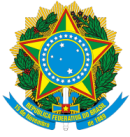 MINISTÉRIO DA EDUCAÇÃOUNIVERSIDADE FEDERAL RURAL DE PERNAMBUCOEu, ________________________________________________________, RG nº _______________________, CPF nº ______________________, declaro para fins específicos de atendimento ao disposto na Instrução Normativa nº 90, de 28 de setembro de 2021, que completei o ciclo vacinal de imunização contra a COVID-19, já transcorridos mais de trinta dias desta completa imunização. Declaro ainda que me enquadro nas hipóteses previstas no inciso I, art. 4º, da referida Instrução Normativa, mas minha(s) comorbidade(s) apresenta(m)-se controlada(s) e estável(is), podendo retornar ao trabalho presencial. Declaro, por fim, que estou ciente de que a prestação de informação falsa me sujeitará às sanções penais, cíveis e administrativas previstas em Lei.________________ , ____ de ______________ de _______.Local e data________________________________________Assinatura